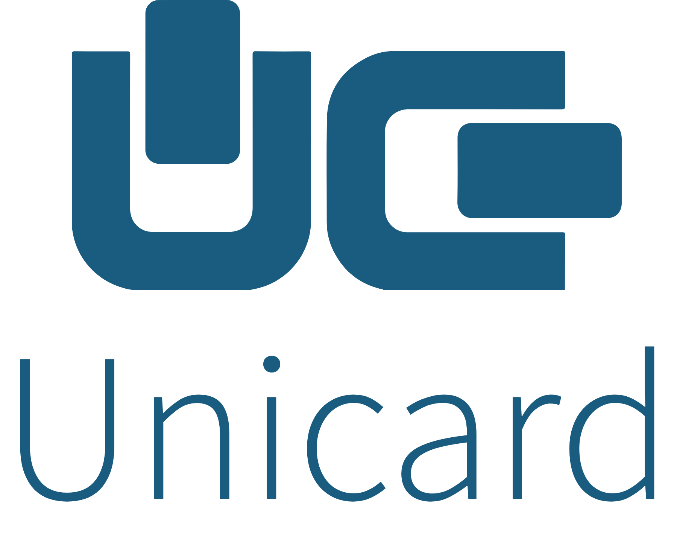 Project Manager Job Description Date June 2021INTERNAL ROLE TITLE: Project ManagerREPORTS TO: CEOFUNCTION: Project ManagementDEPARTMENT: CEOCompany BackgroundAs the leading provider of software solutions for public and private sector transport management and smart ticketing, for nearly 20 years Unicard has been trusted by millions of passengers to get them where they need to be. Today, our solutions can be found throughout the UK, processing over half a billion transactions a year. Since we started in 2003, a wide range of local authorities, transport operators and hardware manufacturers have depended on our capabilities in strategy, design, development, testing and delivery. We support a variety of customers, from simple single-user and concessionary travel programmes, to complex multi-modal and multi-operator configurations. Examples include:Our technology powers Transport for West Midlands’ trailblazing ‘Swift’ integrated ticketing system, one of the largest and most well-respected schemes in the UK, and the largest after “Oyster” in LondonWe are trusted by 60+ local authorities to deliver their vital concessionary travel programmes – more than 40% of the marketOver 30% of all ITSO card terminals in the UK run on Unicard softwareWe have over 2.5 million cardholders currently under management, with transaction values in the tens of millions annuallyEmploying approximately 80+ people across the UK and Bulgaria, our in-house research, strategy and development capabilities give us an affordable, well-managed ability to develop market leading technologies and affordably maintain existing products. As a small-to-medium-sized enterprise, we pride ourselves on our reputation for outstanding products, technical support, delivery capability and high levels of customer service.Role PurposeResponsible for the day-to-day management and successful delivery of customer and internal projects, playing the lead role for project governance, planning, executing, monitoring, controlling and closing projects. The goal is to control and deliver projects using defined processes and controls, usually following the Prince2 methodology, to ensure they are managed and delivered within time, budget and to the highest possible quality. Prince2 covers the controlling of project boundaries, stages, project delivery and a method to identify continuous improvements for both projects and the business. The ability to learn quickly and offer proactive insight and drive change, as well as bring new thinking and ways of working, split across different geographic locations, is a must, as is possessing drive, ambition and very strong interpersonal skills.Essence of Role – Key AccountabilitiesReadiness to “roll your sleeves up” and “get stuck in”Project Plan creation and monitoringGood working knowledge and understanding of Software development processAbility to challenge constructively both internally and with the assigned customer(s)Collaborative workerEmbrace Unicard values – we live by theseMain point of contact for the customer during a project, establishing a good working relationshipContinual Monitoring of Contracts to ensure scope of project is maintainedCreate / Update / Monitor & Manage various Project DocumentationProject Brief / Project Verification documentKnowledge and readiness to contribute to testing methodologyProject Initiation Document (usually completed by customers rather than suppliers)Scope / Requirement DocumentChange RequestsWork PackagesCommunication Management DocumentRisk Registers (RAID Log)Issue RegistersActions LogsSystem OverviewSign Off Documents for various Project StagesConfiguration RecordsException ReportsHighlight ReportsLessons Learned LogProject Risk ManagementProject Issue ManagementProvide regular Communication of Project Updates to Stakeholders internally and externallyMonitor Scope and Requirements remain within the agreed deliverablesEnsure Technical Requirements are clearly documented via an RfD (Request for Development) and managedChange Management Processes are followed and managedManage creation of System Overview DocumentProduct Delivery ManagementOrder and Invoice Management for and during Project Delivery Identify Commercial Opportunities during ProjectCo-ordinate Project Resources and PlanningOrganise and review Test Scripts and agree Test StrategyOrganise trainingOrganise User Guides / ManualsEnsure Project Sign Offs are obtained to close various Project StagesEnsure Project Handover to Support is Completed SuccessfullyPromote the company’s products/services which prove capable of addressing current or future clients’ needs and objectives Ensure that customer solutions are effectively deliveredRole DimensionsRole DimensionsFinancial (limits/mandates etc.)Non-financial (customers/staff etc)Managing delivery of Projects to budget and time Identifying customer requirement changes / improvements during ProjectsPromoting of Unicard Solutions and ServicesManaging Project Management Time / Costs EffectivelyEnsuring effective use of Project resource time, such as Software Development Staff to manage costsMaximising margin and/or profit in accordance with company objectivesManagement of customer relationshipsCreate and Manage various Project Management documentation (see outputs)Follow all Unicard Governance and ProceduresEnsure Project Governance is ManagedWorking closely with Internal Software Development, Test and Support TeamsHold regular Technical Workshops / MeetingsRegular Communication with Customer, ensuring a strong relationshipTypical OutputsSuccessful delivery of Projects to customer business requirementsSuccessful delivery of Project change requests as agreed between the customer and UnicardRemain within any Contractual requirementsProject Documentation which includes; Business RequirementsProject Brief / VerificationCommunication Management StrategyProject / Programme PlansProject Issue ListsTesting Issue ListsRisk RegistersTechnical ScopesSystem OverviewNetwork Topology DiagramsHardware Asset RegisterChange RequestsQuotations (where a change request deems one necessary)Action LogsProject gate / phase sign offs, to confirm customer satisfactionProject > Support HandoverLessons Learned LogDelivery of Software Development to the required scopeDelivery of Hardware to the customers required specificationLead and participate in virtual project teams, to deliver end-to-end solutions to customer requirementsTake overall responsibility to ensure Projects are delivered successfullyEnsure long-term relationships are maintained with customersDevelop the knowledge, skills and behaviours of self and othersDelivery of Project orders and fully invoicedDevelop new business opportunities during projectsPerson SpecificationPerson SpecificationCompetency / Performance DriverTechnical / Professional ExpertisePrince2 Practitioner Trained (or similar)Good communicator at all levelsApproachablePro-active approachPositively communicates with enthusiasm and clarityDetermination to succeedAnalytically mindedOpen mindednessAbility to translate business requirements into tangible solutionsListens and understands customers’ requirementsAble to build successful customer – supplier relationshipsDelivers outstanding customer and project serviceWorks collaboratively with othersManages riskDisplays sound judgement, makes effective, timely decisionsDependable, takes personal responsibilityOpen, trustworthy and trustingCommercial awarenessSelf-disciplined and able to manage own time and resourcesContractual and SLA AwarenessManages cost whilst maintaining profitabilitySeeks opportunities to learn and developAble to advise and direct stakeholdersAbility to influence and win respectEssential:Prince2 Practitioner Accreditation (or similar)Demonstrate key project processes and documentation competency Fundamental Project Management SkillsProject Life Cycle Management ExperiencePublic Transport Smart Card / ITSO reading technologyManaging implementation of Public Transport or Parking Software DevelopmentDemonstrate contractual and SLA awarenessExperience of Network InfrastructuresExperience of Data Migration ProjectsUnderstanding of Database ManagementPrevious project experience of engaging and managing at all levels sFace to face customer engagement experience at all levelsCommercial acumen and sound business understandingDemonstrable record of successful delivery of ticketing software and hardware Competent IT skills- Excel, Word and PowerPoint.Presentable and articulateA full UK driving licenseDesirable:Experience delivering large scale complex projectsPrevious industry experienceKnowledge of Unicard’s core products and servicesWhat we offerKnowledge sharing (working with experienced professionals) Great work environment and friendly atmosphereCompany cash planOffice with a central location or opportunity to work completely remoteAdditional health coverAuto-enrolment for pensionRegular team-building and office eventsCareer developmentCompetitive remuneration package